                  Ляховичский районный ЦГиЭ, 2021 г., тираж 250 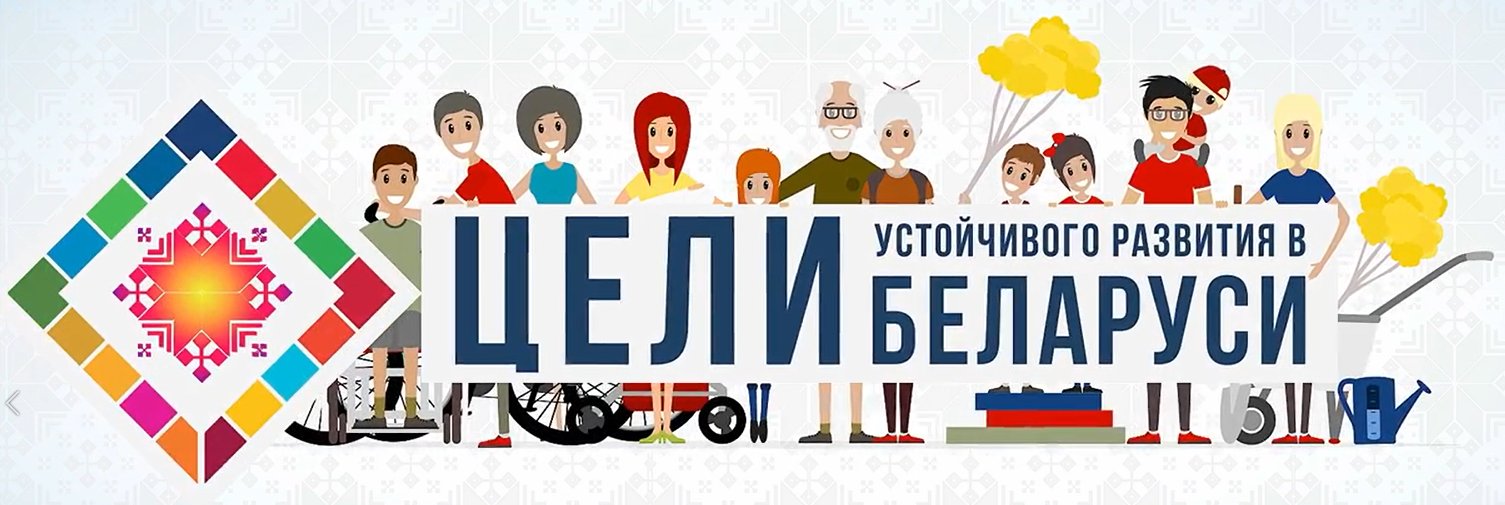 